         Gradient598  Lee Ave., Camden, NJ 08102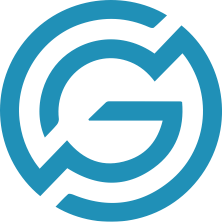 856-376-3739 / 609-932-2726		www.yourcompany.com